Памятка по применению гражданами
бытовых пиротехнических изделий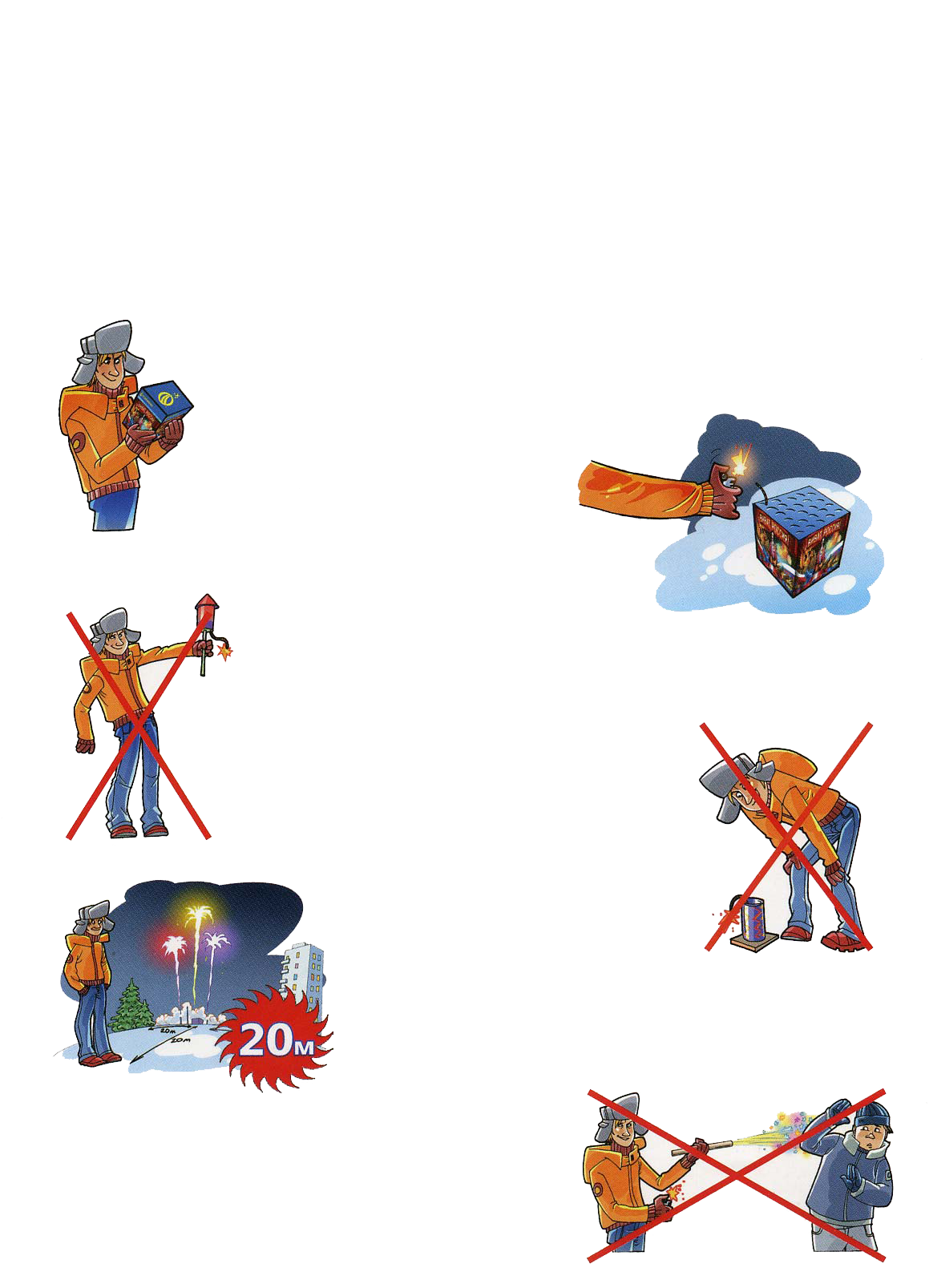 Категорически запрещается: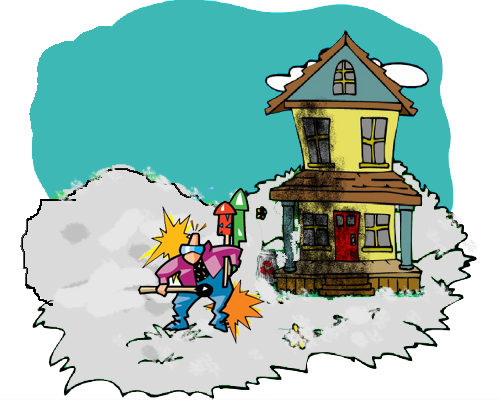 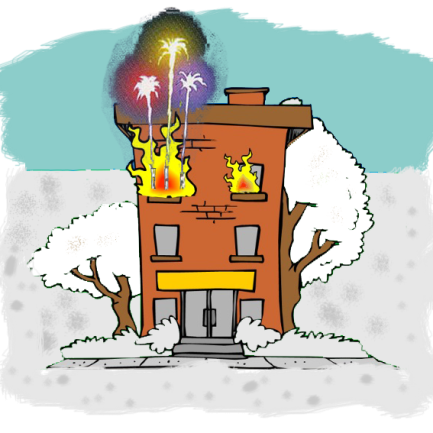 